Reservation Kirche Krauchthal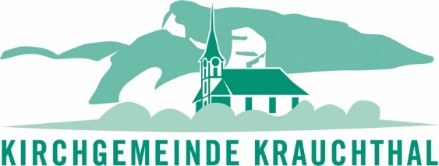 Sie möchten die Kirche Krauchthal für einen Anlass benutzen? Gerne werden wir nach dem Ausfüllen des untenstehenden Gesuchs alle weiteren Schritte für Sie in die Wege leiten. Bitte leiten Sie das ausgefüllte Formular bis spätestens 30 Tage vor dem Anlass an das Sekretariat der Kirchgemeinde Krauchthal. Gesuchsteller_in
Allgemeine Bedingungen 	Ich habe sowohl die Benützungsverordnung für die Kirche sowie den Benützungstarif zur 	Kenntnis genommen. 

Datum: ______________________	Unterschrift: _________________________________Name der InstitutionVerantwortliche PersonAdressePLZ und OrtTelefon oder Mobile-NummerParkdienst verantwortliche Person inkl. Mobile NummerE-MailAnlassDatum des AnlassesZeit und DauerAnzahl Besucher/GästeEintrittspreisProbedatumZeit und DauerBenützung Infrastruktur Orgel Lautsprecheranlage Heizung Zusätzliche Stühle, Anzahl:________Benützung der Parkplätze Ja NeinBemerkungen